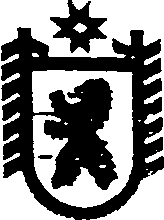 Республика КарелияАДМИНИСТРАЦИЯ ИДЕЛЬСКОГО СЕЛЬСКОГО ПОСЕЛЕНИЯПОСТАНОВЛЕНИЕот 15 сентября  2017 года  №28     п. Идель            Об утверждении Порядка принятия решения о размещении нестационарного   торгового объекта и заключения аренды имущества (при необходимости)        В соответствии с Федеральным законом от 6 октября 2003  №131-ФЗ «Об общих принципах организации местного самоуправления в Российской Федерации»  администрация Идельского сельского поселения   п о с т а н о в л я е т:     1. Утвердить  Порядок принятия решения о размещении нестационарного   торгового объекта и заключения аренды имущества (при необходимости)  2. Обнародовать настоящее постановление путем  размещения официального текста настоящего решения в информационно-телекоммуникационной сети «Интернет» на официальном сайте администрации Идельского сельского поселения http://home.onego.ru/~segadmin/omsu_selo_idel.htm.Глава Идельского сельского поселения	                        		        	   Е.В.Абдуллина.УТвержденАпостановлением администрацииИдельского сельского поселения                                                                                                 №28   от 15.09.2017                Порядок принятия решения о размещении нестационарного                       торгового объекта и заключения аренды имущества (при необходимости) 1.Настоящий Порядок регламентирует отношения, связанные с размещение нестационарных торговых объектов без предоставления земельного участка и установления сервитута.   2. Настоящий Порядок не распространяется на правоотношения, связанные с размещением нестационарных торговых объектов:                                                                    на территории розничных рынков;    при проведении выставок, ярмарок;      при проведении праздничных, общественных -политических, культурно массовых и спортивных мероприятий.3. Размещение нестационарных торговых объектов осуществляется на основании решения,выдаваемого  администрацией Идельского  сельского поселения4.Размещение объектов осуществляется в соответствии со схемой размещения.5.Юридические лица, индивидуальные предприниматели, осуществляющие торговуюдеятельность (далее – заявители), для получения решения обращаются в уполномоченный   орган с заявлением о выдаче решения (далее – заявление), в котором указываются:     фамилия, имя, и  (при наличии) отчество, реквизиты документа, удостоверяющего личность, а также сведения о государственной регистрации заявителя в Едином государственном реестре индивидуальных предпринимателей – в случае, если заявление подается индивидуальным предпринимателем;     наименование, место нахождения, организационно – правовая форма и сведения о государственной регистрации заявителя в Едином государственном реестре юридических лиц – в случае, если заявление подается юридическим лицом;     фамилия, имя и (при наличии) отчество представителя заявителя, реквизиты документа, подтверждающего его полномочия, - в случае, если заявление подается представителем заявителя;    почтовый адрес, адрес электронной почты, номер телефона для связи  с заявителем (его представителем);     наименование объекта с указанием его индивидуализирующих характеристик, специализации, а также площадь земельного участка (части земельного участка) на котором предполагается размещение объекта;     срок действия решения;     сведения о включении объекта в схему размещения;     заявление подписывается заявителем либо его представителем. 6. К заявлению прилагается следующие документы:     копия документа, удостоверяющего личность заявителя – в случае, если заявление подается индивидуальным предпринимателем, доверенность, подтверждающая полномочия представителя физического лица;     копия документа, подтверждающего полномочия лица на представление интересов заявителя (копия документа об избрании (назначении) на соответствующую должность для лиц, действующих без доверенности;доверенность и копии документа, подтверждающая полномочия лица, подписавшего данную доверенность для иных лиц);   эскизный проект объекта, согласованный с уполномоченным органом местного самоуправления (в случае если заявитель обращается с заявлением о выдаче разрешения на размещение объекта, включенного в схему размещения вступления в силу настоящего Порядка).  7. К заявлению могут быть приложены:выписка из Единого государственного реестра юридических лиц – в случае, если заявление подается юридическим лицом.     В случае если указанные документы не представлены заявителем самостоятельно, уполномоченный орган запрашивает их в порядке межведомственного взаимодействия.  8. В течении пятнадцати рабочих дней со дня поступления заявления уполномоченный орган принимает решение о размещении объекта либо решение о возращении заявления, либо решение об отказе в принятии решения, либо решение о проведении аукциона.  9. Уполномоченный орган возвращает заявление, если оно не соответствует требованием пункта 5 настоящего Порядка или к  заявлению не приложены документы, предусмотренные пунктом 6 настоящего Порядка, либо данный уполномоченный орган не вправе принимать решение о размещении объекта. При этом  заявителю должны указаны причины возврата заявления. Решение о возращении заявления направляются заявителю заказным письмом либо вручаются заявителю или его уполномоченному представителю в течении трех рабочих дней со дня его принятия.  10. решение об отказе в принятии принимаются в случае 5, если: объект представлен в установленном порядке другому лицу;  в заявлении указаны объекты, не включенные в схему размещения. 11. В случае если на дату поступления в уполномоченный орган заявления на рассмотрении уполномоченного органа находится поданное ранее другим заявителем заявление и местоположение объекта частично или полностью совпадает, уполномоченный орган принимает решение о проведении аукциона, установленным пунктом. Решение о проведении аукциона направляется заявителю заказным письмом либо вручается или его уполномоченному представителю в течении трех рабочих дней со дня его принятия.  12. Решение должно содержать:       фамилию, имя и (при наличии) отчество, реквизиты документа, удостоверяющего личность, а также сведения о государственной регистрации заявителя в Едином государственном реестре индивидуальных предпринимателей – в случае, если заявление подается индивидуальным предпринимателем;      наименование, место нахождения, организационно – правовая форма и сведения о государственной регистрации заявителя в Едином государственном реестре юридических лиц – в случае, если разрешение выдается  юридическому лицу;      место размещения, адрес объекта;      площадь земельного участка (части земельного участка);      специализация объекта;      срок действия разрешения с указанием даты и окончания его действия;      обязанности заявителя.   13. Размещение объекта осуществляется за плату (без взимания платы)  размер и порядок внесения определяется пунктом 15 (либо согласно приложению). В случае, установленном пунктом 11 настоящего Порядка, размер платы определяется по результатам аукциона.   14. Размер платы за размещение объекта определяется исходя из срока действия разрешения, специализации и места размещения объекта.    И рассчитывается по формуле: …   15. Лицо, которому выдано решение, имеет право на продление срока его действия при наличии в совокупности следующих условий:   заявление о продлении срока действия решения подано им за _____ рабочих дней до дня истечения срока действия ранее выданного решения;    на момент принятия решения о продлении срока действия решения отсутствуют предусмотренные Порядком основания для отказа в его выдаче или основания для принятия решения о досрочном прекращении действия решения;   на момент принятия решения о продлении срока его действия у уполномоченного органа отсутствует информация о выявленных и не устраненных нарушениях законодательства Российской Федерации или Республики Карелия использовании объекта на основании решения.  Заявление о продлении срока действия решения подается в уполномоченный орган с требованием пункта 5 настоящего Порядка.решение о продлении срока действия принимается уполномоченным органом в течении десяти рабочих дней со дня поступления к нему такого заявления.   16. Действия решения прекращаются:   со дня ликвидации )признании несостоятельным (банкротом) лица, которому выдано решение, - в случае если решение выдано юридическому лицу;   со дня признания лица, которому выдано решение, несостоятельным  (банкротом) – в случае если решение выдано индивидуальному предпринимателю;  в случае прекращения лицом, которому выдано решение, торговой деятельности;  в случае ограничения на осуществление деятельности лицом, которому выдано решение;  по истечению срока действия решения;  в случае исключения объекта из схемы размещения  при отказе лица, которому выдано разрешение, от использования объекта на основании разрешения;   в случае принятия уполномоченным органом решения о досрочном прекращении действия разрешения;  по решению суда, вступившему в законную силу;   по согласию лица, которому выдано разрешение, и уполномоченного органа;   в случае принятия решения об изъятии земельного участка (части земельного участка) для государственных (муниципальных) нужд.   В случае отказа лица, которому выдано  разрешение, от использования объекта на основании разрешения, действия разрешения прекращается со дня получения уполномоченным органом заявления об отказе от разрешения.  если принято решение об исключении объекта из схемы размещения уполномоченный орган принимает решение о досрочном прекращении  действия разрешения в течении тридцати  календарных дней со дня принятия решения об исключении объекта из схемы размещения. За двадцать календарных дней до дня принятия решения о досрочном прекращении действия разрешения уполномоченный орган должен однократно предложить лицу, которому размещение, иное равноценное место для размещения объекта (далее – равноценное место). В случае согласия лица, уполномоченный орган выдает разрешение на срок предыдущего разрешения, ранее выданное разрешение прекращает свое действие по соглашению сторон.   Под равноценным местом понимается место для размещения нестационарного объекта, имеющее сходные с местом, указанным в решении, такие характеристики как место его размещения и площадь.    Лицо, которому выдано разрешение, вправе отказаться от предлагаемого ему равноценного места.    решение о досрочном прекращении действия разрешения, предложение равноценного места направляется лицу, которому выдано разрешение, заказным письмом либо вручается  ему или его уполномоченному представителю лично.    17. решение может быть досрочно прекращено уполномоченным органом  в случае:    если использование объекта осуществляется с нарушением требований законодательства Российской Федерации или Республик Карелия, в том числе в случае несоответствия использования объекта в соответствии со специализацией в размещении. В этом случае о досрочном прекращении разрешения может быть принято по истечении двух месяцев со дня получения лицом, которому выдано разрешение, письменного уведомления о допущенных нарушениях при условии, если в указанный срок указанное лицо не устранило эти нарушения.   18. Лицо, которому выдано решение, обязано: разместить объект по адресу, указанному в решении, в течении одного месяца со дня     получения;    в течении пяти календарных дней со дня размещения объекта заключить договор на вывоз твердых коммунальных отходов, договор энергоснабжения (при необходимости) в установленном законодательством порядке. При этом не допускается осуществлять складирование товара, упаковок, мусора на прилегающей к объекту территории; использовать объект в соответствии со специализацией, указанной в решении; соблюдать при использовании объекта требования градостроительных регламентов, строительных, экологических, санитарно-гигиенических, противопожарных и иных правил, нормативов требования утвержденных соответствующими органами местного самоуправления правил благоустройства территорий;   выполнять иные требования, предусмотренные законодательством Российской Федерации и Республики Карелия;   по окончании срока действия решения осуществлять демонтаж объекта.   19. Договор аренды муниципального имущества заключается в соответствии с нормативными актами, регулирующими данный вопрос.